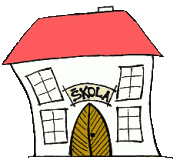      Učivo I.B (11. 5. – 15. 5. 2020)ČJ: Čítanka do s. 9 vč. 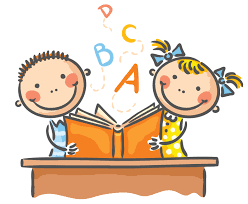          Písanka s. 6, 7, 8, trénujeme diktáty slov a krátkých vět   M: Pracovní sešit – do s. 29 vč.         Procvičovací sešit – do s. 14 vč.PRV:   s. 21AJ:   Poslech:  https://www.youtube.com/watch?v=fzOSUcoQDk8Další dobrovolné materiály k procvičení učiva a krátké motivační nahrávky na www.skolavpyzamu.cz nebo možnost jejich zaslání na vyžádání.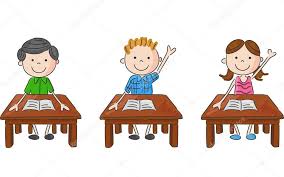 Jméno :__________________________                                              11. 5. – 15. 5. 2020Za každý předmět, který se ti podaří splnit, si žlutou barvou vybarvi příslušný puntík.Obrázek si můžeš dokreslit podle fantazie.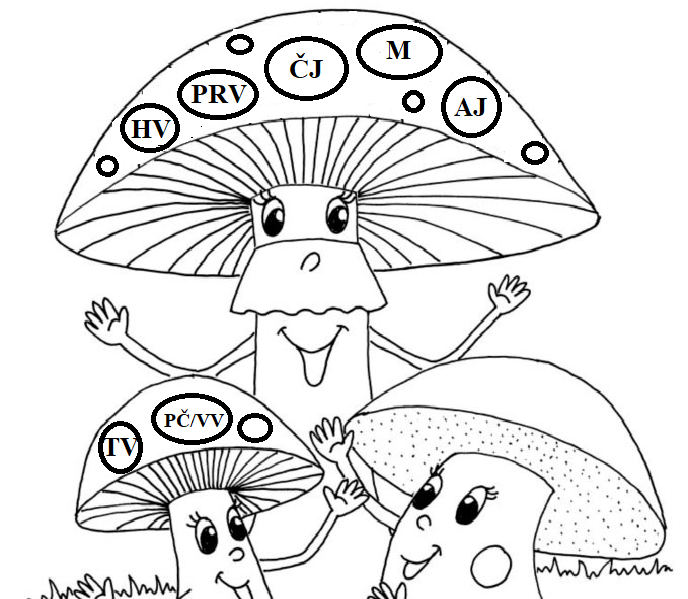 Ve kterém školním předmětu se Ti tento týden dařilo nejlépe?____________________________________________________